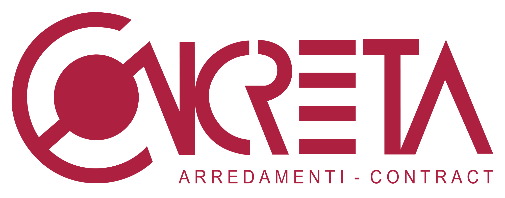 SHERATON MILAN SAN SIROAn urban OasisThe city of work, entertainment and culture par excellence, Milan, welcomes Sheraton Milan San Siro, a project conceived and designed by CaberlonCaroppi studio and created for the common areas by Concreta, a company based in Valtellina in Postalesio (Sondrio) that since 1990, with its own sartorial approach, realizes the projects around the customer’s wishes: it sews clothes on the fantasy making it reality. Located in the residential and green San Siro district, following the restyling of the existing Grand Hotel Brun, today the new Sheraton Milan San Siro, after Milan Malpensa and Diana Majestic in Milan, is in a privileged position, in a green city oasis that integrates in a harmonious way with the interior design of the hotel so as to encourage a sense of shared experience. Sheraton Milan San Siro is dedicated to Milan, the cosmopolitan city, the source of inspiration for designers, stylists, musicians and artists, a place that generates creativity. An international space, perfect for the hotel guests but also for the local people, a cultural catalyst that reinforces the meeting between the local community and the one that brings the world in Milan. The architecture and interior design project recalls the urban resort model. All the furnishings and accessories of the large common areas are custom made by Concreta and are perfectly in line with the concept and style of the hotel, which is inspired by the architectural elements and the Milan color palette. From the Lobby to the Silene Bar & Restaurant, Club Lounge, El Patio del Gaucho restaurant, 21 meeting rooms, outdoor furniture; everything is made to encourage sharing and the social interaction of guests. Clean lines are mixed with colors that recall the city of Milan. The architecture is one that has remained from the origins with the iconic curved and modernist shape of the main body of the building. The latter has a peculiar Y-plan. The interiors of the hotel are characterized by a combination of styles that recall that particular 60s look, with natural finishes and colors. The geometric patterns create a pleasant impact, while the grid design in the work area perfectly integrates shared and private areas, enriched by fine textile elements and custom-made furnishings. The hotel also stands out for its wide gastronomic offer and for the concept of its spaces dedicated to catering. The Silene Bar & Restaurant is characterized by a large common table that naturally encourages sharing and flexibility, offering several dining options throughout the day, from breakfast to quick lunch, from happy hour to informal dinner. In spring and summer the meal can also be consumed in the pleasant garden terrace, all tailored by Concreta. At the base there is the will to gather people together to make this place both international and local. The design and furnishing of El Patio del Gaucho, owned by the former football player Javier Zanetti, an Argentine cuisine restaurant, is inspired by the tradition and the colors of this land that influenced the choices on finishes and on the concept. The decisive style of the ambience, the large table which is a protagonist of the space, combined with the refined and traditional cuisine allow the customer to have an experience in a refined setting with a strong identity. A mix of tradition and contemporary style, which aims to become the reference steakhouse in the city ​​making the Sheraton Milan San Siro, an extraordinary place also for the citizens of Milan. At the same time, it is a place to refuge from the frenzy of the city thanks to the Elite Spa and Wellness San Siro, designed to be a place of relaxation, with soft colors and soft lights that give a 360 degree of well-being.Sheraton Milan San Siro is categorized in the panorama of the hotel industry as the ideal space also for business activities by offering an experience of high quality meetings that respond to the numerous and different requests in the area. Concreta followed the realization of these spaces which include 21 meeting and event rooms for a total of 2,500 square meters with furnishings characterized by the choice of sober lines and neutral colors. The colors and the layout allow flexibility in the space, essential for this type of spaces.Concreta, a company from Valtellina, gave life to the common areas through turnkey furniture creating a harmonious fusion between the wide interior spaces and exterior areas of the hotel, all characterized by a contemporary and linear design. Developed on six floors, the Sheraton Milano San Siro has 310 rooms, including 24 suites and a presidential suite. It is the best in its category, a place designed in the minimum detail by enhancing the vastness of the spaces and at the same time offering intimate places with soft colors that lull guests in an oasis of relax and well-being. A green refuge where to meet, get to know each other and share experiences. A meeting place for the local community but also for travelers, a place that has the power to strengthen the identity of the local community with the strong Milanese imprint.CONCRETA SRL
Via Nazionale 14/A 23010Postalesio  (SO)Ph. +39 0342 493567
www.concretasrl.com - info@concretasrl.com
   
OGS SRL PUBLIC RELATIONS & COMMUNICATIONVia Koristka 3, 20154 Milano (Italy)Ph. +39 023450610www.ogscommunication.com - info@ogscommunication.com